ACTA DE CONSTITUCIÓ A les 4:05hores  del dia 17  de novembre de l’any 2011 ens reunim els alumnes  de  cicle superior de  l’escola Vedruna Berga per formar una cooperativa amb l'objecte de fabricar diferents productes artesanalsque després puguem vendre el mercat de la nostra localitat, Berga . Després d'haver-nos informat i pensat totes les opcions, hem decidit per majoria les següents decisions:1. La nostra empresa serà una societat cooperativa.2. La nostra empresa tindrà vint socis.3. Els estatuts de l'empresa s'elaboraran entre tots els socis/a de l’empresa.4. Cada soci/a estarà inscrit en un llistat.5.La nostra Junta Directiva està formada: 1. President: Cristina Camprubí Rota	ajudant: Aran Sanfeliu Ribera2. Secretari: Mireia Tarrés Guitart	ajudant: Queralt Bautista Roses3. Tresorer: Clàudia Boixader Garcia	ajudant: Jordi BarniolLlurdaSIGNATURES DELS SOCIS COOPERATIVISTES: 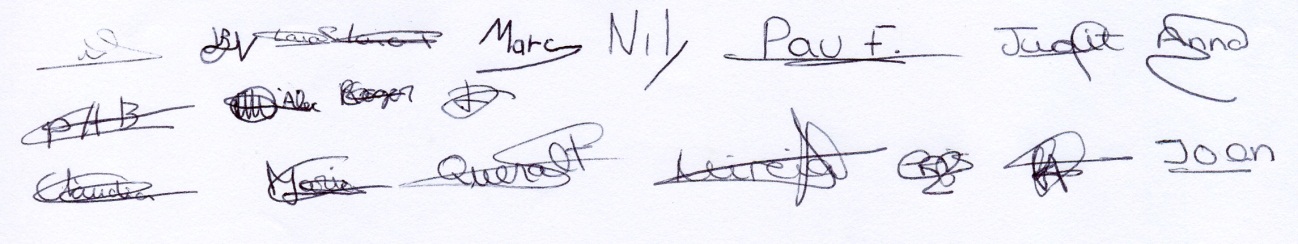 